Velferðaráætlun Breiðabliks
Stefna um verndun og velferð barna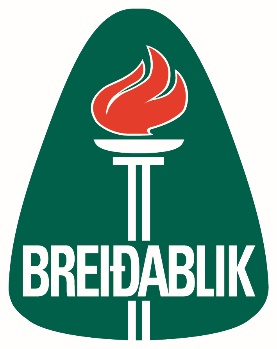 • Hjá Breiðabliki á öllum að líða vel• Breiðablik hafnar ofbeldi af öllu tagi og ábendingum um ofbeldi er tekið mjög alvarlega.• Líðan iðkenda skiptir Breiðablik miklu máli og er það skylda félagsins að bregðast við ef grunur leikur á að iðkandi eða aðrir tengdir félaginu séu að upplifa vanlíðan.• Allir innan félagsins skulu bregðast við ef minnsti grunur leikur á að iðkandi eða aðrir tengdir félaginu séu lagður í einelti. Langvarandi einelti hefur slæm áhrif á þolanda og því skal það brýnt fyrir öllum að bregðast hratt og örugglega við ef grunur leikur á um að einelti sé að eiga sér stað.•Gerendur eineltis skulu einnig fá viðeigandi aðstoð þar sem eineltishegðun er í sumum tilfellum sprottin upp af undirliggjandi erfiðleikum gerandans.•Foreldrar eru hvattir til þess að vera vakandi fyrir einkennum um vanlíðan hjá sínum börnum og jafnvel öðrum börnum sem þau umgangast.•Félagið skal fræða bæði foreldra og iðkendur um þessa stefnu sína og viðbragðsáætlun. Hún skal vera kynnt á hverju hausti í upphafi tímabils, m.a. á foreldrafundum.EineltiÆskulýðsvettvangurinn skilgreinir einelti á eftirfarandi hátt:Einelti er endurtekin ótilhlýðleg og ámælisverð háttsemi, þ.e. athöfn eða hegðun sem  er  til  þess  fallinn  að  niðurlægja,  gera  lítið  úr,  móðga,  særa,  mismuna  eða ógna  og  valda  vanlíðan  hjá  þeim  sem  hún  beinist  að.  Kynferðisleg  áreitni  og annað endurtekið andlegt og líkamlegt ofbeldi fellur hér undir. Hér er ekki átt við skoðunarágreining eða hagsmunaárekstur sem kann að koma upp í æskulýðs-og íþróttastarfi. Kynferðisleg áreitni og annað endurtekið andlegt, líkamlegt og starfrænt ofbeldi fellur  hér  undir.  Hér  er  ekki  átt  við  skoðunarágreining  eða  hagsmunaárekstur sem kann að koma upp í æskulýðs-og íþróttastarfi. Einelti getur þrifist alls staðar þar sem samskipti eiga sér stað án tillits til aldurs fólks,  vitsmunaþroska,  efnahags,  stéttar,  stöðu  eða  búsetu.  Einelti  getur  því komið  upp  hjá  öllum  aldursflokkum,  bæði  börnum  og  fullorðnum.  Þá  hefur einelti  margar  mismunandi  birtingarmyndir  og  getur  verið  andlegt,  líkamlegt og/eða starfrænt. NeteineltiNeteinelti er ein af þeim hættum sem steðja að börnum og ungmennum í dag. Rannsóknir sýna að á grunnskólaaldri er netnotkunorðin hluti af þeirra daglega lífi.  Neteinelti  á  sér  aðallega  stað  á  samfélagsmiðlum  og  birtingarmyndir  þess geta  verið  margvíslegar.  Má  þar  helst  nefna særandi einkaskilaboð,  niðrandi ummæli  á  samfélagsmiðlum,  útskúfun,  misnotkun  á  auðkenni  fórnarlambs, lygasögur og birtingar á vandræðalegu eða niðrandi myndefni. Þrátt fyrir að ljót samskipti geti átt sér stað nánast hvar sem er á netinu ber að vara sérstaklega við samfélagsmiðlum þar sem notendur geta átt í nafnlausum samskiptum. Þjálfari hvers flokks fyrir sig þarf í upphafi hvers tímabils að setja samskiptareglur fyrir sinn flokk. Þar þarf að koma fram að einelti og allt ofbeldi er ekki liðið innan félagsins og brot á því fylgja afleiðingar. Þjálfarar eru fyrirmyndir fyrir iðkendur í góðum samskiptum og gagnkvæmni virðingu. KynferðisofbeldiKynferðisleg áreitni: Hvers kyns kynferðisleg hegðun sem er í óþökk þess sem fyrir henni verður  og  hefur  þann  tilgang  eða  þau  áhrif  að  misbjóða  virðingu, einkum  þegar  hegðunin  leiðir  til  ógnandi,  fjandsamlegra,  niðurlægjandi, auðmýkjandi eða móðgandi aðstæðna. Hegðunin getur verið orðbundin, táknræn og/eða líkamleg (Vinnueftirlitið)Kynferðisleg áreitni getur t.d. falist í óvelkomnum nektarmyndarsendingum eða beiðni um slíkar myndir. Einnig getur það að klípa í rass, brjóst eða kynfæri án þess  að  beðið  sé  um  leyfi  verið  kynferðisleg  áreitni.  Óviðeigandi  eða  dónaleg skilaboð, bein eða rafræn, sem ekki er áhugi á að fá og oft ekki hætt þó að beðið sé um að það sé gert er líka kynferðisleg áreitni. Einnig dónalegt eða óviðeigandi tal, gláp, kynferðisleg hljóð eða hreyfingar eða umræður sem ekki er áhugi fyrir að  hlusta  á  eða  taka  þátt  í.  Það  er  líka  kynferðisleg  áreitni  ef um  er  að  ræða óumbeðna sýningu á klámfengnu myndefni. Kynferðislegt ofbeldi: Allt óvelkomið kynferðislegt samneyti frá káfi, klípum eða klappi  yfir  í  samfarir  hvort  sem  um  er  að  ræða kynfæramök,  munnmök  eða  í endaþarm, allt frá því að gerast einu sinni yfir í að standa yfir í mörg ár, allt frá því að vera leyndarmál milli geranda og þolenda yfir í klámiðnað. Gerandi getur verið  á  öllum  aldri,  af  báðum  kynjum og  allt  frá  því  að  vera  nátengdur þolendanum yfir í að vera alls ókunnur. Þolandi getur verið á öllum aldri og af báðum kynjum (Velferðarráðuneytið).Dæmi  um  kynferðislegt  ofbeldi  er  t.d.  þrýstingur  eða  suð  um  að  taka  þátt  í kynferðislegum  athöfnum  sem  ekki  er  áhugi  á  að  taka  þátt  í,  kynferðislegar athafnir sem ekki hefur verið veitt skýr samþykki fyrir eða það þegar valdi eða hótunum er beitt til að neyða einhvern til þátttöku í kynferðislegum athöfnum. Líkamleg og andleg vanlíðan Félaginu ber skilda til að bregðast við andlegri og líkamlegri vanlíðan iðkanda ef sú staða kemur upp. Þjálfarar eiga veita iðkendum stuðning og fara með málið til síns yfirmanns ef frekari stuðnings er talinn þörf, svo sem vísun til sálfræðinga, sjúkraþjálfara, nuddara, hnykkjara eða annara sérfræðinga. ViðbragðsáætlunÞað er mikilvægt að bregðast hratt við þegar vísbendingar eða ábendingar koma upp um einelti, kynferðislega áreitni/ofbeldi og hverskyns vanlíðan. Því fyrr sem tekið er á málinu, því líklegra er að hægt sé að stöðva óæskilegu hegðunina og að afleiðingar hennar verði minni til frambúðar. Sá aðili sem fær tilkynningu um óæskilega hegðun skal reyna eftir fremsta megni að vera rólegur og sýna þeim sem tilkynnir hegðunina alúð og fulla athygli. Allir sem tilkynna óæskilegra hegðun fá tíma til að ræða hana og sama hversu flókið málið kann að vera þá fær aðilinn sem tilkynnir að njóta alls vafa. Aðilinn sem fær upplýsingarnar skal alls ekki spyrja lokaðara spurninga, heldur spyrja opinna spurninga  svo  hann  sé  ekki  að  leiða  samtalið.  Aðilinn  sem  tekur  á  móti upplýsingunum skal reyna halda aftur að tilfinningum sínum til að reyna hindra ekki frekari frásögn frá viðkomandi. Skref til hliðsjónar•Munið að sýna viðkomandi fulla athygli og að skrifa niður það sem aðilinn hefur frá að segja•Málið skal tilkynnt til yfirþjálfara/framkvæmdarstjóra sem hefur það hlutverk að koma málinu á réttan stað. •Ef málið er þess efnis að þolandi er metinn í hættu og ekki næst í viðkomandi yfirmann skal hiklaust hafa samband við barnavernd eða lögreglu (112).  Sé málið komið í hendur barnaverndar eða lögreglu er hlutverk íþróttafélagsins einungis til stuðnings þeirra sem hafa aðkomu að málinu og láta viðeigandi stofnun um rannsókn málsins.•Ávallt skal tilkynna alvarleg ofbeldismál til lögreglu.•Félagið skal vera tilbúið til að gera viðeigandi breytingar á sínu starfi meðan á rannsóknmála standa. Það getur falið í sér tímabundið leyfi á starfsmanni eða færslu milli hópa eða flokka fyrir iðkendur. •Sé málið þess efnis að óljóst er hvort leysa eigi það innan félags eða viðeigandi fagaðila (lögreglu/barnaverndar) skal hafa samband við framkvæmdarstjóra/stýru Æskulýðsvettvangsins. •Ávallt skal gæta trúnaðar við þau mál að slíkum toga sem koma upp innan félagsins. Sé hægt að leysa málið innan félagsins•Sé hægt að leysa málið innan félagsins skal framkvæmdarstjóri vera upplýstur um málið. Öll mál sem snúa að kynferðislegu ofbeldi skulu skulu vera leyst hjá viðeigandi fagaðilum (lögreglu/barnavernd). Mál sem snúa að kynferðislegri áreitni skulu vera leyst með a.m.k. einu hlutlausum aðila.•Allir sem að málinu koma munu fá tíma til að segja sína hlið og gætt skal að allir fái fulla athygli og að komið sé fram við þá af virðingu. Skoða skal þann möguleika að leysa málið í sameiningu með þeim aðilum innan félagsins sem að málinu koma.•Öll málsgögn skulu vera skjalfest og geymd á stað þar sem þau eru örugg. Trúnaði skal gætt við alla málsaðila. •Það getur verið mikilvægt við úrlausn mála innan félags að þjálfarar, foreldrar, barna-og unglingaráð eða aðrir aðilar hafi aðkomu að málinu.•Iðkendur sem eru yngri en 18 ára skulu ávallt hafa foreldra viðstadda þegar rætt er við þá, nema málið sé að þeim toga að foreldri sé að brjóta gegn barninu. Í slíku tilviki skal barnavernd hafa umsjón með málinu. Þegar rætt er einungis við foreldra skulu tveir starfsmenn félagsins vera viðstaddir fundinn. •Félagið skal vera viðbúið að veita þolanda þann stuðning sem hann þarf að formi sálfræðiaðstoðar, reglulega samtala eða úrræða sem snúa að æfingum (færslu milli hópa).•Þolanda skal ávallt hafður með í ráðum varðandi inngrip inn í mál hans. •Eftir að máli hefur verið lokið skal fylgja eftir líðan þolenda og tryggja að hann upplifi sig öruggan innan félagsins.